Yevtyekhov KonstyantynExperience:Position applied for: Electrical EngineerDate of birth: 08.05.1972 (age: 45)Citizenship: UkraineResidence permit in Ukraine: YesCountry of residence: UkraineCity of residence: IzmailContact Tel. No: +38 (066) 509-25-52E-Mail: 72kholod4321@gmail.comSkype: bbc43211972cnnU.S. visa: Yes. Expiration date 22.09.2026E.U. visa: NoUkrainian biometric international passport: Not specifiedDate available from: 30.08.2017English knowledge: GoodMinimum salary: 5700 $ per monthPositionFrom / ToVessel nameVessel typeDWTMEBHPFlagShipownerCrewingElectrical Engineer21.10.2016-29.03.2017Orient TideBulk Carrier33755DOOSEN 6S50MC-CyppusInter OrientUnivisElectrical Engineer10.04.2014-18.12.2014AmandaBulk Carrier47000MAN B&W 6S50MC-LiberiaAEOLUS SHIPPING LTDStaff CentreElectrical Engineer25.04.2013-01.11.2013AnapaBulk Carrier56000SULZER 6RTflex50B-LiberiaANAPA SHIPPING LTD.Staff Centre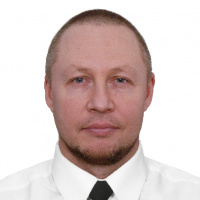 